Alla segreteria dell’I.C. Bianchi - Scigliano(da consegnare entro il 10/05/2023)								Allegato n. 1MODELLO SCHEDA PROPOSTA ADOZIONE LIBRI DI TESTO A.S. 2023/2024Scuola Primaria		Scuola Secondaria di primo grado		Scuola Secondaria di secondo gradoDISCIPLINA______________________ DOCENTE____________________CLASSE_________ Plesso_______________□ CONFERMA TESTO IN ADOZIONE□ TESTO PER SCORRIMENTO□ PROPOSTA NUOVA ADOZIONE□ TESTO CONSIGLIATOFIRMA DOCENTE _________________________________Allegato n. 2 RELAZIONE PROPOSTA NUOVA ADOZIONE LIBRI DI TESTO A.S. 2023/2024Scuola Primaria		Scuola Secondaria di primo grado	Scuola Secondaria di secondo grado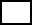 DISCIPLINA__________________________ CLASSI _______ INDIRIZZO___________SEDE______________Docente Relatore__________________________________________Docenti proponentiRichiamato il verbale del __________ del Dipartimento Disciplinare di _____________________, durante il quale si è proceduto ad una puntuale verifica dei libri di testo in uso ed un esame analitico delle diverse proposte editoriali disponibili, Vista la delibera di proposta di nuova adozione del/dei seguente/i Consiglio/i di Classe della ________________come risulta dai relativi verbali, presente la componente genitori e studenti, Esaminati i testi riportati nella seguente tabellaPROPONGONOper la/le classe/i ________________ l'adozione del seguente libro di testo per l'anno scolastico 2023/2024:NUOVA ADOZIONE:TESTO SOSTITUITOMOTIVAZIONE DELLA PROPOSTALe caratteristiche del testo, che ne rendono opportuna la scelta in relazione agli obiettivi da perseguire, al curriculo e piano orario dell'anno di corso, agli obiettivi della progettazione didattica ed educativa prevista dal PTOF e coerente con il PDM, sono così riassumibili in relazione ai criteri pedagogici generali di cui all'allegato al D.M. 781:Infine si precisa che il libro di testo proposto tra quelli valutati:risponde a un contenimento del costorisponde a un contenimento del pesorisponde al curriculo e piano orario dell'anno di corsorisponde agli obiettivi da perseguire anche in termini di una formazione di dimensione europeaScigliano ________________________   FIRMA DOCENTI PROPONENTIFIRMA DOCENTE RELATORE______________________________________CODICE VOLUMECODICE VOLUMECODICE VOLUMECODICE VOLUMECODICE VOLUMECODICE VOLUMECODICE VOLUMECODICE VOLUMECODICE VOLUMECODICE VOLUMECODICE VOLUMECODICE VOLUMECODICE VOLUMEAUTORETITOLO OPERAVOL.EDITOREPREZZOPREZZOPREZZOPREZZOPREZZOANNO ADOZIONENUOVA ADOZIONEDA ACQUISTARECONSIGLIATOCODICE VOLUMECODICE VOLUMECODICE VOLUMECODICE VOLUMECODICE VOLUMECODICE VOLUMECODICE VOLUMECODICE VOLUMECODICE VOLUMECODICE VOLUMECODICE VOLUMECODICE VOLUMECODICE VOLUMEAUTORETITOLO OPERAVOL.EDITOREPREZZOPREZZOPREZZOPREZZOPREZZOANNO ADOZIONESI/NOSI/NOSI/NO,,,CODICE VOLUMECODICE VOLUMECODICE VOLUMECODICE VOLUMECODICE VOLUMECODICE VOLUMECODICE VOLUMECODICE VOLUMECODICE VOLUMECODICE VOLUMECODICE VOLUMECODICE VOLUMECODICE VOLUMEAUTORETITOLO OPERAVOL.EDITOREPREZZOPREZZOPREZZOPREZZOPREZZOANNO ADOZIONENUOVA ADOZIONEDA ACQUISTARECONSIGLIATOCODICE VOLUMECODICE VOLUMECODICE VOLUMECODICE VOLUMECODICE VOLUMECODICE VOLUMECODICE VOLUMECODICE VOLUMECODICE VOLUMECODICE VOLUMECODICE VOLUMECODICE VOLUMECODICE VOLUMEAUTORETITOLO OPERAVOL.EDITOREPREZZOPREZZOPREZZOPREZZOPREZZOANNO ADOZIONESI/NOSI/NOSI/NO,,CODICE VOLUMECODICE VOLUMECODICE VOLUMECODICE VOLUMECODICE VOLUMECODICE VOLUMECODICE VOLUMECODICE VOLUMECODICE VOLUMECODICE VOLUMECODICE VOLUMECODICE VOLUMECODICE VOLUMEAUTORETITOLO OPERAVOL.EDITOREPREZZOPREZZOPREZZOPREZZOPREZZOANNO ADOZIONENUOVA ADOZIONEDA ACQUISTARECONSIGLIATOCODICE VOLUMECODICE VOLUMECODICE VOLUMECODICE VOLUMECODICE VOLUMECODICE VOLUMECODICE VOLUMECODICE VOLUMECODICE VOLUMECODICE VOLUMECODICE VOLUMECODICE VOLUMECODICE VOLUMEAUTORETITOLO OPERAVOL.EDITOREPREZZOPREZZOPREZZOPREZZOPREZZOANNO ADOZIONESI/NOSI/NOSI/NO,,,CODICE VOLUMECODICE VOLUMECODICE VOLUMECODICE VOLUMECODICE VOLUMECODICE VOLUMECODICE VOLUMECODICE VOLUMECODICE VOLUMECODICE VOLUMECODICE VOLUMECODICE VOLUMECODICE VOLUMEAUTORETITOLO OPERAVOL.EDITOREPREZZOPREZZOPREZZOPREZZOPREZZOANNO ADOZIONENUOVA ADOZIONEDA ACQUISTARECONSIGLIATOCODICE VOLUMECODICE VOLUMECODICE VOLUMECODICE VOLUMECODICE VOLUMECODICE VOLUMECODICE VOLUMECODICE VOLUMECODICE VOLUMECODICE VOLUMECODICE VOLUMECODICE VOLUMECODICE VOLUMEAUTORETITOLO OPERAVOL.EDITOREPREZZOPREZZOPREZZOPREZZOPREZZOANNO ADOZIONESI/NOSI/NOSI/NO,CODICE VOLUMECODICE VOLUMECODICE VOLUMECODICE VOLUMECODICE VOLUMECODICE VOLUMECODICE VOLUMECODICE VOLUMECODICE VOLUMECODICE VOLUMECODICE VOLUMECODICE VOLUMECODICE VOLUMEAUTORETITOLO OPERATITOLO OPERAVOL.EDITOREPREZZOCODICE ISBNAUTORITITOLONUMERO TOMIEDITOREPrezzo €CODICE ISBNAUTORITITOLONUMERO TOMIEDITOREPrezzo €adeguatobuonomolto buonoContenuti fondamentali della disciplina e improntati al massimo rigore scientificoContenuti adeguatamente aggiornati e pertinenti all'anno di corsoValidità degli esercizi propostiOrganicità nella presentazione e chiarezza nell'esposizionePresenza di comprensibili nessi interni e dei collegamenti indispensabili con altre disciplineQualità dei linguaggi utilizzati (verbale, iconico, audio, video ecc.)Qualità del supporto iconografico (disegni, grafici, figure significative, schemi esemplificativi, ecc.) in termini di funzionalità ed efficaciaQualità dei caratteri tipografici e dell'impostazione grafica (impaginatura, colori, simboli, ecc.) che rendono agevole la consultazione in termini di efficaciaPossibilità di realizzare attività educative diversificate (lavoro individuale, cooperativo, a coppie, per gruppi di allievi) per la gestione dell'eterogeneità della classe da parte del docente tramite apposito eserciziario o proposte di attività di laboratorio o strumenti multimediali (CD, DVD, internet, ecc.)Facilità di consultazione da parte degli studenti per favorire l'attività autonoma e la personalizzazione del lavoro (sono presenti i prerequisiti necessari agli studenti per una completa fruizione, sono chiari gli obiettivi di apprendimento e i criteri per la verifica)Presenza di indicazioni bibliografiche chiare, per permettere eventuali approfondimentiLinguaggio utilizzato coerente con l'età dei destinatari, e quindi in grado di garantire la massima comprensibilità tenendo conto della necessità di utilizzare comunque i linguaggi specifici della disciplina di studio,Presenza di un glossario che aiuta a comprendere il significato dei termini di uso meno frequente utilizzate nel testo o di vocaboli stranieri